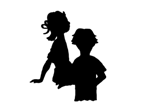 The Children’s Theatre, Inc.-----------------------------------------------------------------------REGISTRATION FORM FOR SUMMER IMPROV CAMPS AGES 8-18Date: June 13 – June 17, 2016 from 1:00 – 3:00 p.m. (M – F *) Improv Camp_________Cost: $25.00 per childDate: August 8 – August 12, 2016 from 4:00 -6:00p.m.  (M – F*) Improv Camp________Cost: $25.00 per child*Children will perform a culminating activity to demonstrate what they have learned on that Friday. (Performance times to be announced; free to family and friends at Reith Hall, 304 South Governors Avenue.Name of Child:			Age: _ 	  Birthday:			Boy/ GirlName of Child:			Age:  	  Birthday:			Boy/GirlName of Child:			Age:  	  Birthday:			Boy/GirlAddress:		City	State	Zip  	  Home Phone:		Work Phone:		Cell___________                         Phone:		Parent Name:  		Email: ______________________________________________*Parent’s Signature:  	*Your signature gives The Children’s Theatre, Inc. permission to use images of your child for publicity or for the history of our organization.Make checks payable to: The Children’s Theatre and mail to:The Children’s Theatre, Inc. P.O. Box 823, Dover, DE 19903Registration begins: May 1, 2016. Deadline: May 31, 2016. Once the camp is filled, we will notify those whose forms were turned in after our capacity was met. (Determined by POSTMARKS)# Children:	Total Payment:		Check #  	Instructors:  Melissa Brenner                                 Erin Rich                    302-359-8088                                     267-312-3686